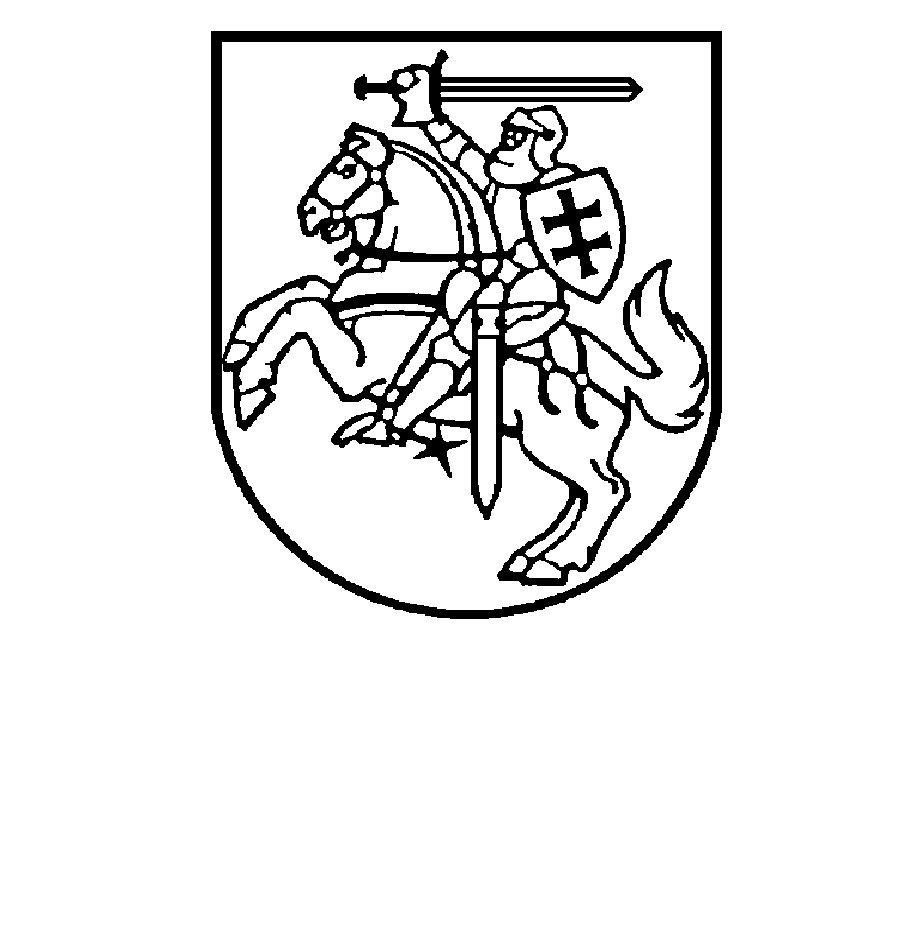    VALSTYBĖS SIENOS APSAUGOS TARNYBOSPRIE LIETUVOS RESPUBLIKOS VIDAUS REIKALŲ MINISTERIJOSPAGĖGIŲ RINKTINĖBiudžetinė įstaiga    Klaipėdos 6,  LT- 99290 Pagėgiai    Tel. (8 441) 57955   Faks. (8 441) 57954   El.p.vsat.pagegiu.r.ob@vsat.vrm.ltDuomenys kaupiami ir saugomi  Juridinių asmenų registre    Kodas 191833768DĖL PONTONO PANAUDOS           Prašome suteikti laivų navigacijos laikotarpiui panaudos pagrindais šiuo metu nenaudojamą mobiliosios prieplaukos pontoną, kuris buvo naudojamas Belvederio k. Seredžiaus sen. esančioje prieplaukoje.            Pontonas būtų įrengiamas Smalininkų mieste, prie VSAT prie LR VRM Pagėgių rinktinės Viešvilės užkardos Smalininkų posto, kuris būtų naudojamas tarnybos tikslais. Juo naudosis Valstybės sienos apsaugos tarnybos Pagėgių rinktinės Viešvilės užkardos pareigūnai. Taip pat pontonu galės naudotis ir pramoginiais laivais Nemunu keliaujantys turistai. Šiuo metu Valstybės sienos apsaugos tarnybos Pagėgių rinktinei priklausanti stacionari prieplauka yra netinkama naudoti nei tarnybiniams kateriams, nei pramoginiams laivams Nemunu keliaujantiems turistams dėl Nemuno upės susikaupusių sąnašų.           Smalininkų seniūnija, Smalininkų bendruomenės centras, Mažosios Lietuvos Jurbarko krašto kultūros centras, Kauno regiono aplinkos apsaugos departamento Jurbarko aplinkos apsaugos agentūra suinteresuoti pontono įrengimu Smalininkuose. 	PRIDEDAMA:1. Smalininkų seniūnijos pritarimas, 1 lapas.2. Smalininkų bendruomenės centro pritarimas, 1 lapas.3. Mažosios Lietuvos Jurbarko krašto kultūros centro pritarimas, 1 lapas.4. Kauno regiono aplinkos apsaugos departamento Jurbarko aplinkos apsaugos agentūros pritarimas, 1 lapas.Rinktinės vadas        			                                    Rimantas TiminskisLinardas Balandis, tel.(8 441) 57955, el. p. Linardas.Balandis@vsat.vrm.lt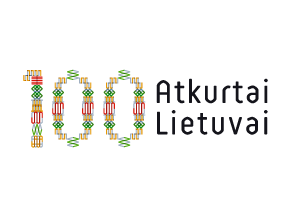 